ตาราง ปปช.01ตารางแสดงวงเงินงบประมาณที่ได้รับจัดสรรและราคากลางในงานจ้างก่อสร้าง1. ชื่อโครงการปรับปรุงซ่อมแซมคันดินหนองใหญ่สาธารณประโยชน์ บ้านหนองไผ่พัฒนา ม.9  หน่วยงาน องค์การบริหารส่วนตำบลหนองไผ่ล้อม  2. วงเงินงบประมาณที่ได้รับจัดสรร 413,000บาท   3. ลักษณะงาน       โดยสังเขป-ดินถมขยายคันดินหนองใหญ่ กว้าง5.00เมตร ยาว 117.00 เมตร สูงเฉลี่ย2.00เมตรปริมาณดินขุดไม่น้อยกว่า 349 ลูกบาศก์เมตร-ลงหินคลุกรอบหนองใหญ่ พร้อมป้าย 4.  ราคากลางคำนวณ ณ วันที่ 28 กรกฎาคม 2559 เป็นเงิน 413367.60บาท5.  บัญชีประมาณการราคากลาง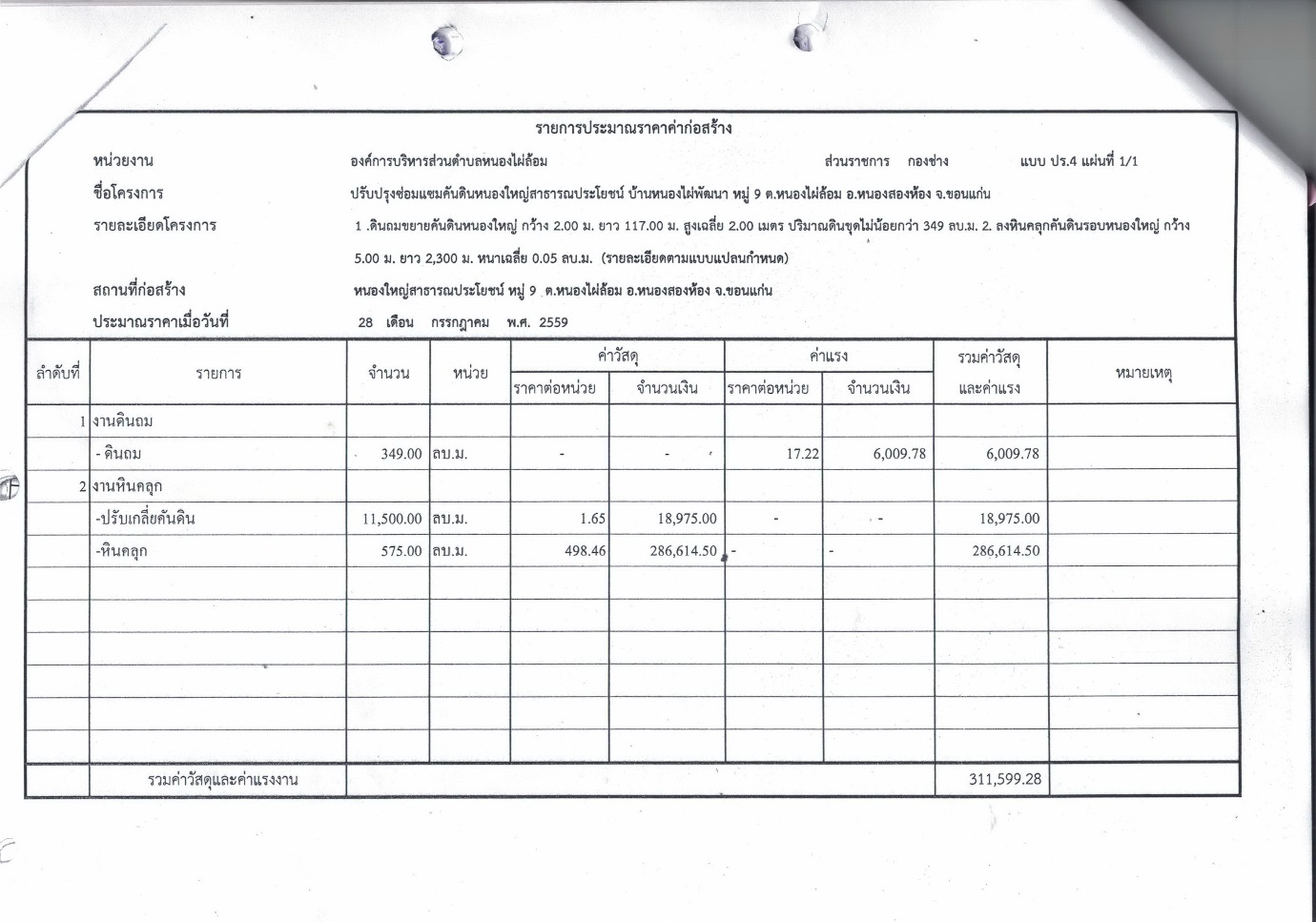 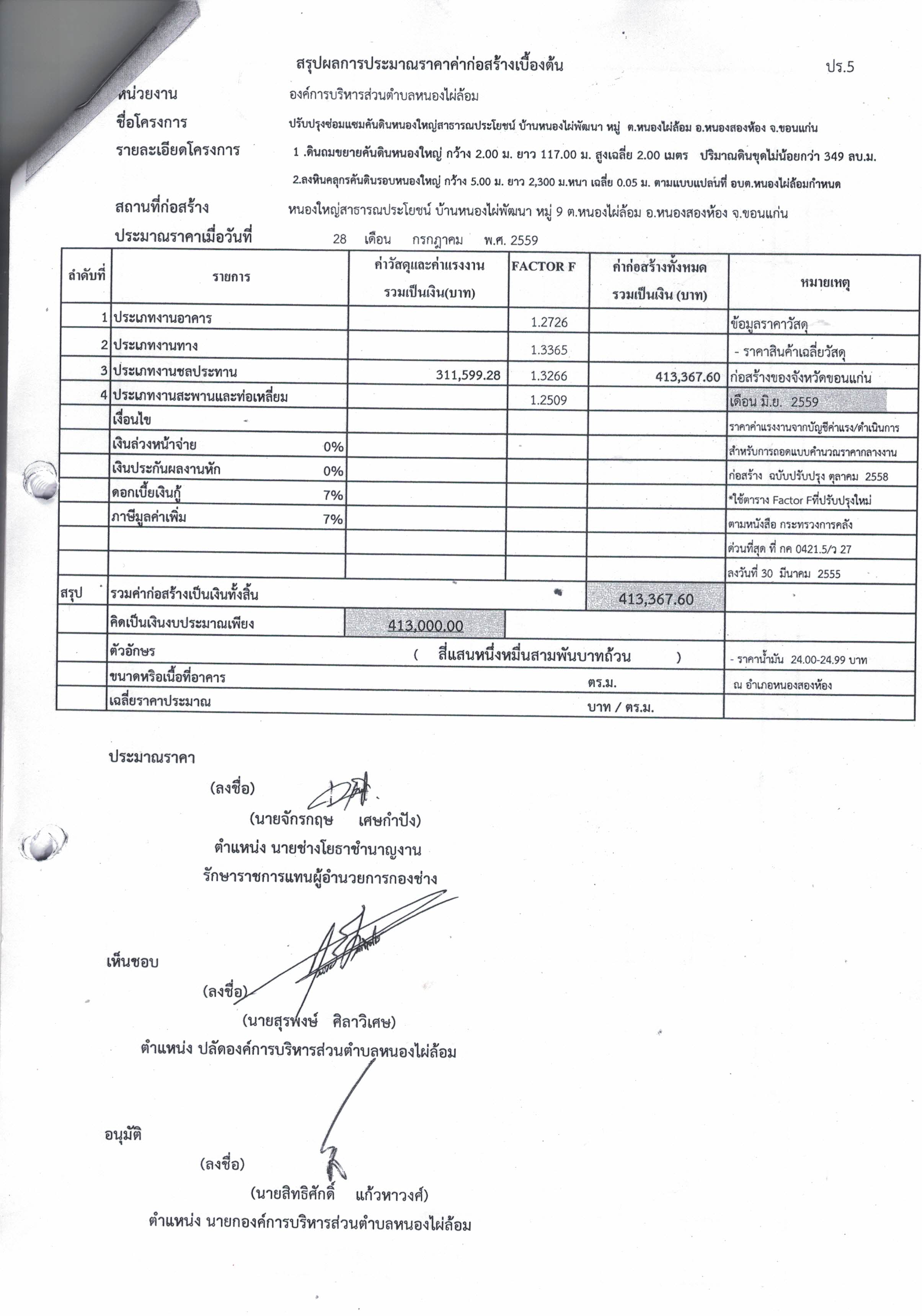  6. รายชื่อคณะกรรมการกำหนดราคากลาง       6.1 นายจักรกฤษ เศษกำปัง ตำแหน่ง นายช่างโยธาชำนาญงาน รักษาราชการแทน ผู้อำนวยการกองช่าง       6.2 นายคเชนทร์ อุ่นศิริวงศ์  ตำแหน่ง นักพัฒนาชำนาญการ       6.3 นางขวัญใจนึก  ศิริบุตรวงษ์  ตำแหน่ง นักทรัพยากรบุคคล       